TP Qualité  Cours de marketing  JJ CariouPARFAITS vs IMPARFAITSNous sommes entourés d’images merveilleuses et de promesses de perfection. Mais la crédibilité de ces images/promesses est-elle toujours bonne ? Mais en marketing « perfection » est-il synonyme de « qualité » ? Mais la projection que fait le consommateur sur ces images ne le rendent-elles pas plus distante du produit, de l’entreprise ? Mais la promesse de perfection n’empêche-t-elle pas, parfois, le consommateur de rêver ? Mais ……………..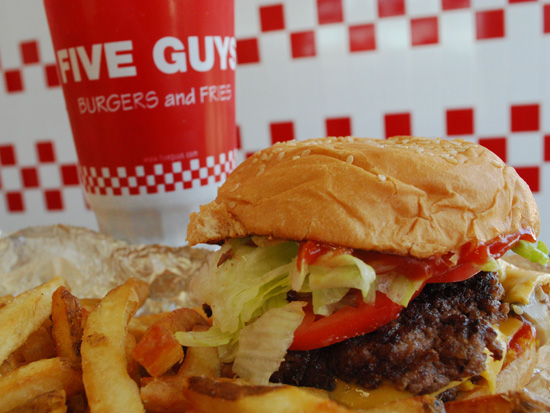 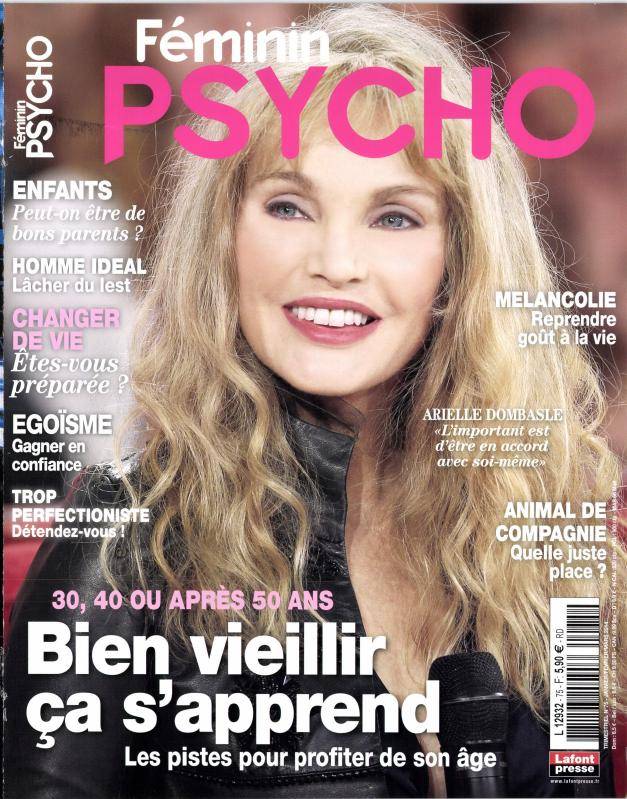 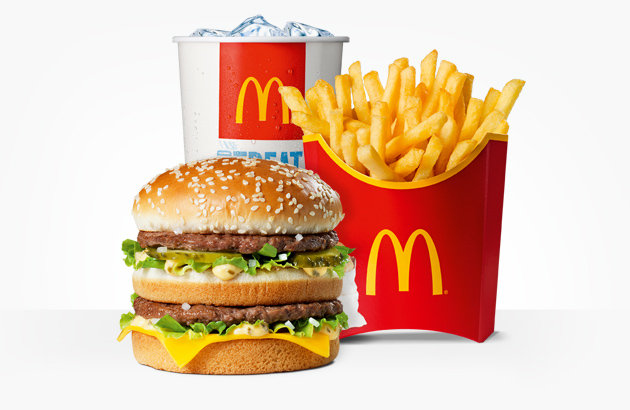 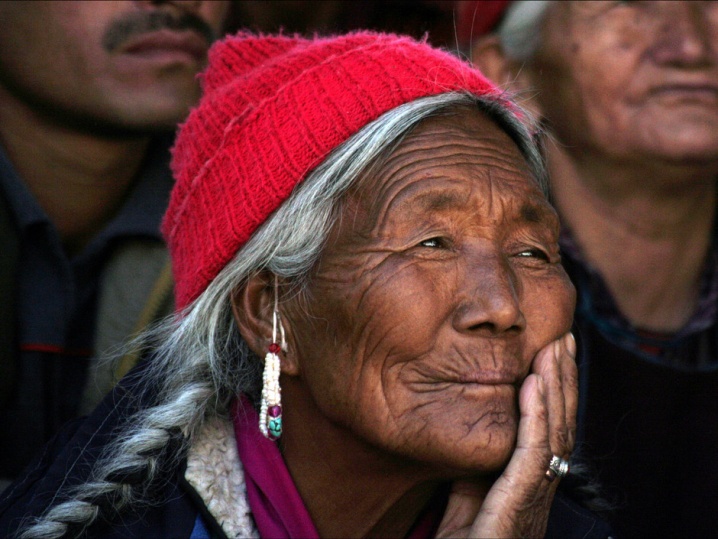 (Quelle grand-mère préférez-vous ? quelles frites préférez-vous ? pourquoi ?  Demandez à vos voisins…)Vous travaillez pour le (futur) « Dreamers Hostel » de Bordeaux, hôtel pour routards (backpackers) et vous êtes chargé de bâtir une promesse qualité qui repose sur l’imperfection.Travail à faire (prévoir également un power point ou prezi pour soutenance orale de 5 mn) : Donnez 5 exemples d’éléments de votre offre illustrant votre promesse qualité en lien avec l’imperfection. Justifiez vos choix en quelques lignesProposez une phrase de réponse en SMS sur Hellojam (http://www.hellojam.fr/ ) à la question « où dormir à bordeaux ? », réponse en 160 caractères illustrant votre promesse.Proposez un « skyscraper » (120 x 600 pixels) à placer sur le site let’s go (http://www.letsgo.com) 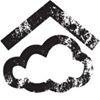 Logo imposé :                                (cliquez pour télécharger , ce logo est à compéter avec le nom) Vous devez choisir une police de caractère pour écrire « Dreamers Hostel » sous le logo (voir www.dafont.com) 